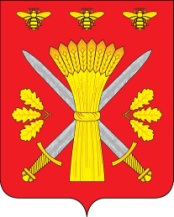 РОССИЙСКАЯ ФЕДЕРАЦИЯОРЛОВСКАЯ ОБЛАСТЬТРОСНЯНСКИЙ РАЙОННЫЙ СОВЕТ НАРОДНЫХ ДЕПУТАТОВРЕШЕНИЕ23мая  2013 года                                                                                                 №210 с. Тросна	В связи с введением отраслевой системы оплаты труда работников бюджетных учреждений культуры Троснянского района Орловской области Троснянский районный Совет народных депутатов РЕШИЛ:            1. Признать утратившим силу постановление Троснянского районного Совета народных депутатов от 27 июля 2007 года №19 «О выплате единовременной материальной помощи работникам культуры района.		2. Постановление вступает в силу с момента его обнародования.Председатель районного Совета                                                       Глава районанародных депутатов                              В. И. Миронов                                                    В. И. МироновПринято на семнадцатом заседании районного Совета народных депутатов четвёртого созываО признании утратившим силу  постановлении Троснянского районного Совета народных депутатов от 27 июля 2007 года №19 «О выплатеединовременной материальной помощи работникам учреждений культуры района»